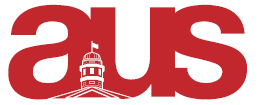 Report of Computer Science Undergraduate Society, AUS Council 30-11-2016We have hired a new VP Science as our current VP Science will be stepping down next semester.We had a samosa sale as a fundraiser for the SUS sustainability month which was successful, we made quite a lot of profit for a good cause.We are organizing final review sessions for COMP 206, COMP 250 and COMP 202 next week, we will be releasing details about the dates and times soon.CSUS council meetings are every Thursday, from 5:30-7PM at room 5015 in Trottier.Respectfully Submitted,Ayesha KrishnamurthyVice-President Arts, CSUS